主催：一般社団法人　愛媛県地域密着型サービス協会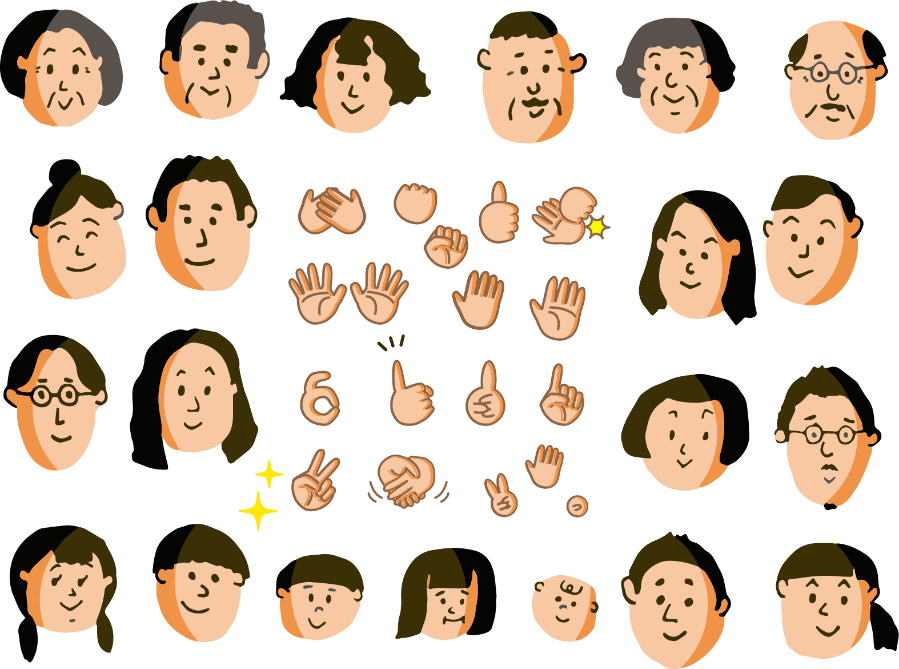 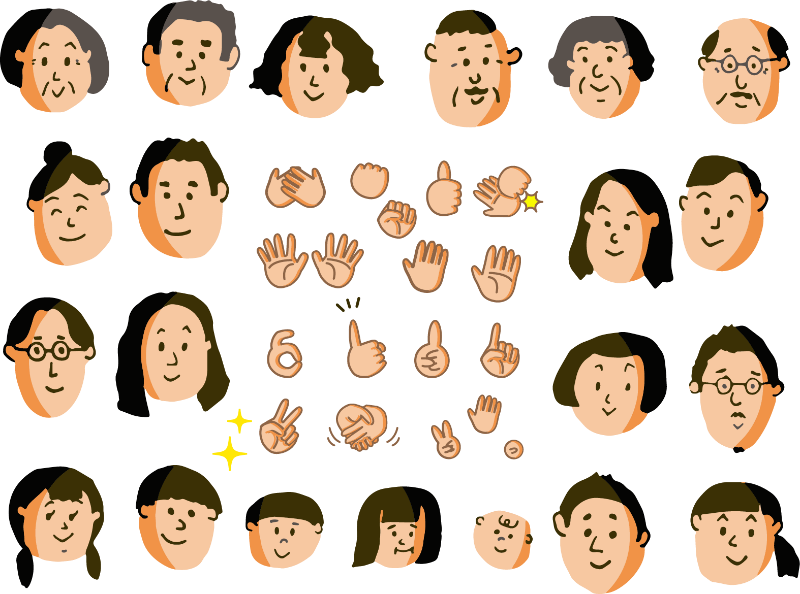 ●テーマ：　「こんな時、みんなどうしてる？」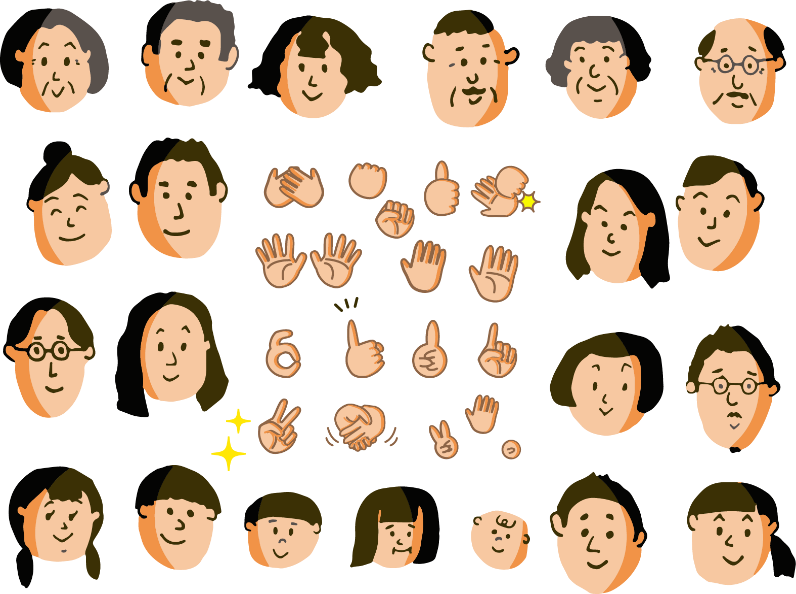 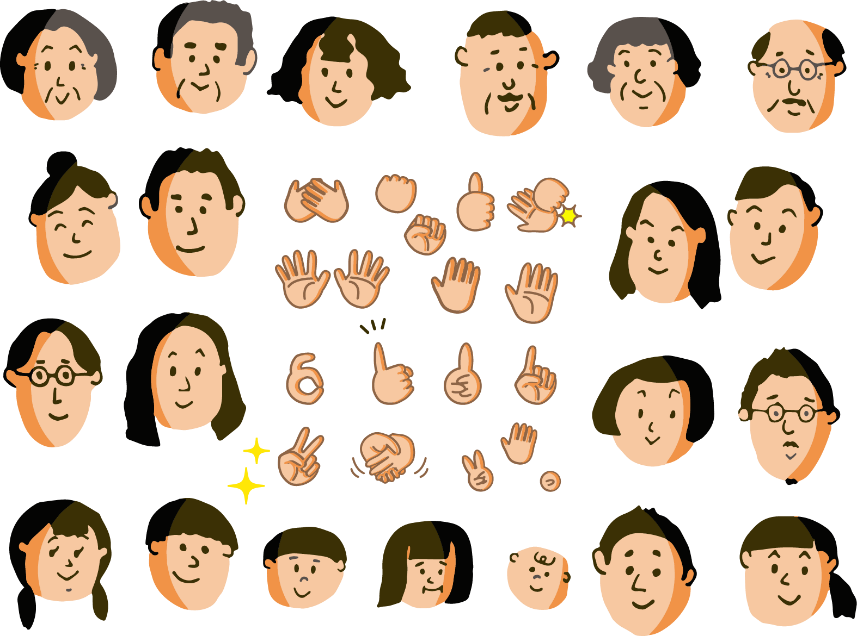 　　　　　　　　　　　　　　　　～コロナ後のあれこれ～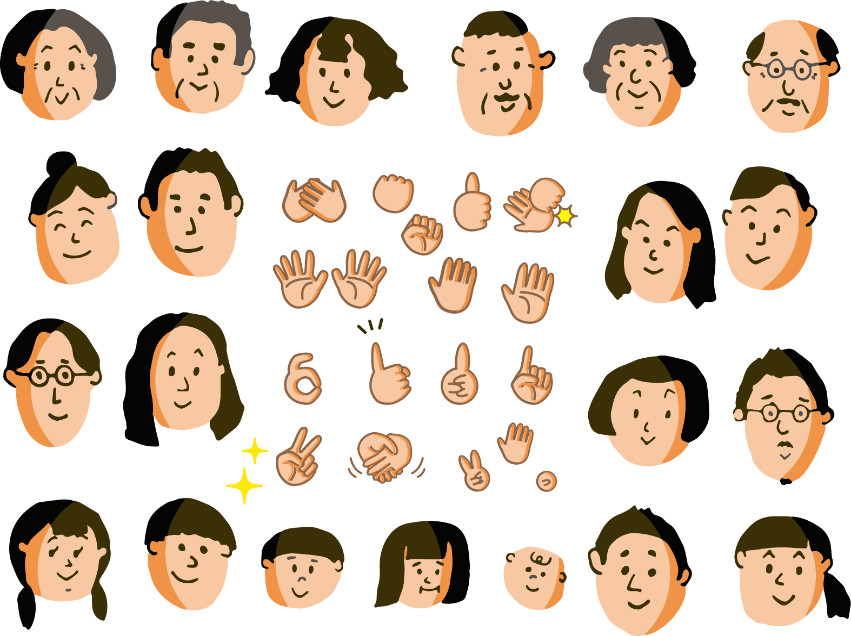 ●日　時：　令和5年７月１２日（水）1９：０0～２０：30●場　所：　未定（松前総合文化センター周辺の飲食店にて開催予定）　　　　　　　　場所が決定し次第ご連絡します。●参加費：　実費（ご自身の飲食代のみ）●申込締切：　令和5年7月5日（水）■参加申し込み記入欄　↓必要事項ご記入の上、事務局までFAXにてご返送ください。ＦＡＸ受付確認印が必要な場合のみ○印をつけてください→　　　希望する事業所名連絡先(ＴＥＬ)(ＦＡＸ)氏名〇を→ 管理者 ・ 計画作成担当者 ・ 介護職員介護職の経験年数　約　　　　　　　年氏名〇を→ 管理者 ・ 計画作成担当者 ・ 介護職員介護職の経験年数　約　　　　　　　年話したい事聞きたい事